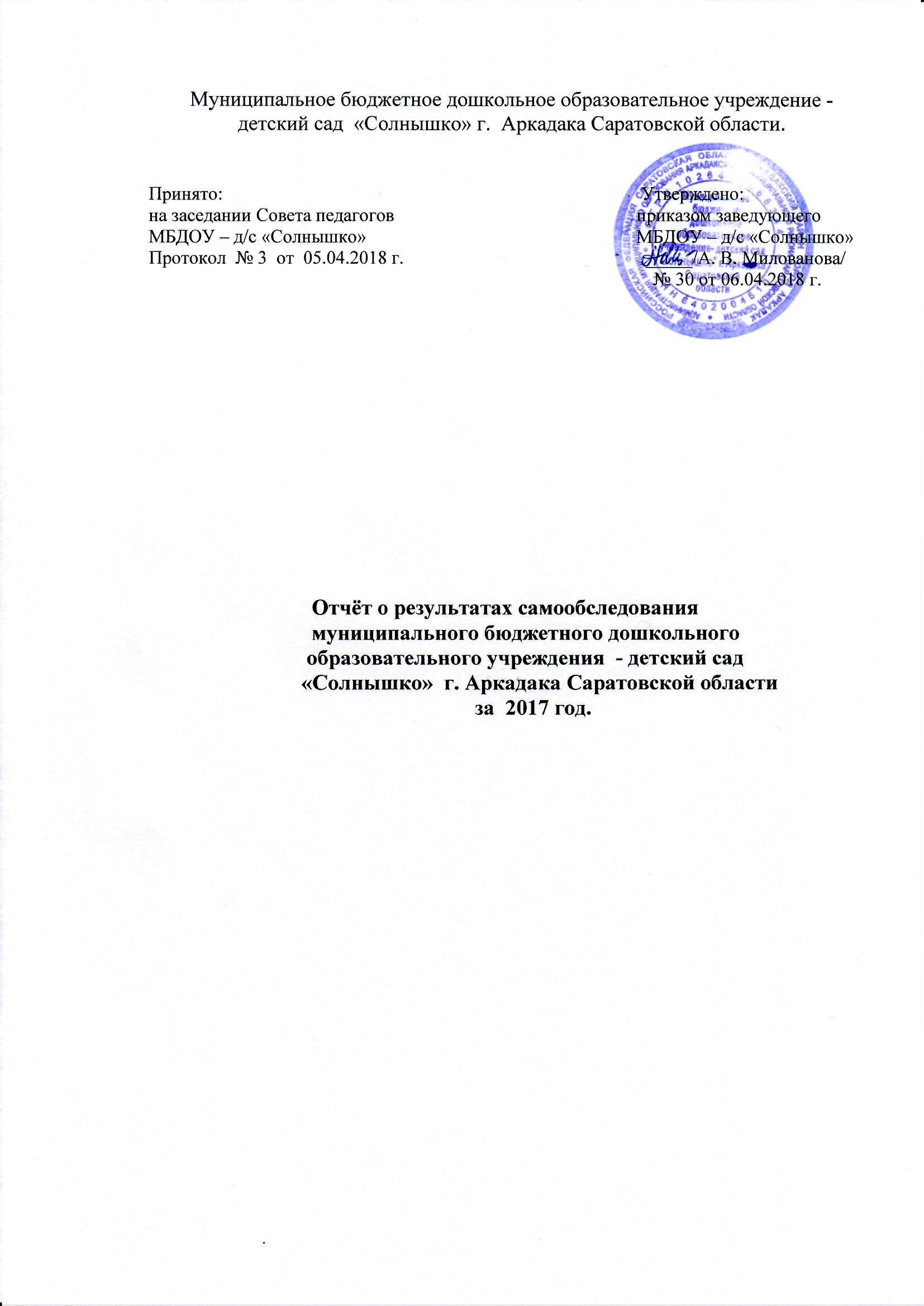                                                  Содержание:1. Аналитическая часть.1.1. Общие сведения о МБДОУ.1.2. Система управления МБДОУ.1.3. Организация учебного процесса: содержание и результаты образовательной деятельности.1.4. Качество кадрового обеспечения.1.5. Качество учебно-методического, библиотечно-информационного обеспечения.1.6. Качество материально-технической базы.2. Результаты анализа показателей деятельности МБДОУ.1.Аналитическая часть.1.1. Общие сведения о МБДОУ. 1. Общая характеристика образовательного учрежденияМуниципальное бюджетное дошкольное образовательное учреждение - детский сад «Солнышко» г. Аркадака Саратовской области,  функционирует в соответствии с нормативными документами в сфере образования Российской Федерации. Контингент воспитанников социально благополучный. Преобладают дети из полных семей. 1.2. Система управления МБДОУ.Нормативно-правовую базу  организации образовательной, правовой и хозяйственно-экономической деятельности МДОУ составляют следующие законодательные акты:-Конституция Российской Федерации;-Гражданский Кодекс Российской Федерации;- Федеральный закон от 29.12.2012 года  № 273-ФЗ  «Об образовании в Российской Федерации»;- Государственная программа РФ «Развитие образования» на 2013-2020 гг.;- Национальная доктрина образования в РФ до .;- Приказ Министерства образования и науки Российской Федерации
 от 17 октября 2013 года № 1155 «Об утверждении федерального государственного образовательного стандарта дошкольного образования»;- Приказ Министерства образования и науки Российской Федерации от 30 августа 2013 года № . Москва «Об утверждении Порядка организации и осуществления образовательной деятельности по основным общеобразовательным программам - образовательным программам дошкольного образования»;- Приказ Министерства образования и науки Российской Федерации (Минобрнауки России) от 29 августа . N . Москва «Об утверждении Порядка организации и осуществления образовательной деятельности по дополнительным общеобразовательным программам».- Приказ Минобрнауки России от 14.06.2013 №462 «Об утверждении Порядка проведения самообследования образовательной организацией».Приказ Министерства образования и науки РФ от 14 декабря 2017 г. №1218 «О внесении изменений в порядок проведения самообследования образовательной организации, утверждённый приказом Министерства образования и науки Российской Федерации от 14 июля 2013 г. №462»;- Постановление Правительства РФ от 05.08.2013г. №662 «Об осуществлении мониторинга системы образования»;- Закон Саратовской области  от 25.12.2013г. «Об определении объема субвенций из областного бюджета на финансовое обеспечение образовательной деятельности муниципальных дошкольных образовательных организаций и о порядке определения нормативов финансового обеспечения образовательной деятельности муниципальных дошкольных образовательных организаций»;- Закон Саратовской области от 25.12.2013г. «Об утверждении нормативов финансового обеспечения образовательной деятельности муниципальных дошкольных образовательных организаций на 2014-2016 гг.»;- Постановление Главного санитарного врача Российской  от 15 мая 2013 года № 26 «Об утверждении САнПиН» 2.4.3049-13 «Санитарно-эпидемиологические требования к устройству, содержанию и организации режима работы дошкольных образовательных организаций»;-Договор между Учредителем и МБДОУ;- Устав МБДОУ.МБДОУ -детский сад «Солнышко»г.Аркадака Саратовской области» осуществляет образовательную деятельность на основании Лицензии  Серия: 64Л01 № 0003142 от  23.05.2017 г. выдана: Министерством образования Саратовской области.Имеющаяся структура системы управления соответствует Уставу МБДОУ и функциональным  задачам МБДОУ.Управление в МБДОУ осуществляется на основе единоначалия и коллегиальности, обеспечивающих государственно-общественный характер управления.Единоличным исполнительным органом Учреждения является заведующий, который осуществляет текущее руководство деятельностью образовательной организации. Заведующий осуществляет руководство деятельностью Учреждения в соответствии с законодательством Российской Федерации и Уставом МБДОУ, несет ответственность за деятельность Учреждения.К компетенции заведующего Учреждением относятся вопросы осуществления руководства деятельностью Учреждения, за исключением вопросов, отнесенных федеральными законами к компетенции Учредителя Учреждения.В Учреждении формируются коллегиальные органы управления, к которым относятся:- Общее собрание трудового коллектива Учреждения;- Совет педагогов;- Совет родителей (законных представителей).Деятельность коллегиальных органов управления регламентируется положениями об этих органах. Порядок выборов в коллегиальные органы управления и их компетенции определяются Уставом.Общее собрание работников Учреждения:Общее собрание работников Учреждения формируется из всего трудового коллектива на период деятельности Учреждения.Полномочия Общего собрание трудового коллектива Учреждения:- обсуждать и принимать Устав, Коллективный договор, Правила внутреннего трудового распорядка;- вносить предложения Учредителю по улучшению финансово-экономической деятельности Учреждения;- заслушивать отчёт заведующего, отдельных работников.Для ведения Общего собрания трудового коллектива Учреждения открытым голосованием избирается его председатель и секретарь.Общее собрание трудового коллектива Учреждения собирается по мере надобности, но не реже одного  раза в год.  Совет педагогов: Совет педагогов Учреждения осуществляет управление педагогической деятельностью и формируется сроком на 1 год.Членами Совета педагогов являются все педагогические работники Учреждения. Совет педагогов избирает председателя, который выполняет функции по организации работы совета, и ведёт заседания, секретаря, который выполняет функции по фиксации решений совета. Функции  Совета педагогов:- определяет направления воспитательно-образовательной деятельности Учреждения;- рассматривает  и принимает Образовательную программу, годовой план работы Учреждения, годовой учебный план, режим образовательной деятельности;  - рассматривает и принимает по согласованию с Учредителем Программу развития Учреждения- рассматривает вопросы содержания, форм и методов образовательного процесса, планирование образовательной деятельности;- организует выявление, обобщение, распространение, внедрение педагогического опыта;- ходатайствует о поощрении и награждении наиболее отличившихся  педагогических работников Учреждения;- рассматривает вопросы переподготовки, повышения квалификации и аттестации по должности педагогических кадров;- рассматривает вопросы по организации предоставления дополнительных образовательных  услуг обучающихся;- подводит итоги деятельности за год.Заседания Совета педагогов проводятся в соответствии с планом работы Учреждения, но не реже четырёх раз в течение учебного года. Совет родителей (законных представителей):Совет родителей обеспечивает постоянную и систематическую связь Учреждения с родительской общественностью, содействует педагогической пропаганде для успешного решения задач воспитания и развития детей дошкольного возраста. Деятельность совета родителей регламентируется Уставом МБДОУ и соответствующим локальным актом Учреждения. Вывод:Структура и механизм управления ДОУ определяют стабильное функционирование. Демократизация системы управления способствует развитию инициативы участников образовательного процесса (педагогов, родителей (законных представителей), детей) и сотрудников ДОУ. Система управления в ДОУ обеспечивает оптимальное сочетание традиционных и современных тенденций: программирование деятельности ДОУ в режиме развития, обеспечение инновационного процесса в ДОУ, комплексное сопровождение развития участников образовательной деятельности, что позволяет эффективно организовать образовательное пространство ДОУ.Охрана труда и безопасность:В Учреждении обеспечивается право работников на здоровые и безопасные условия труда, внедрение современных средств безопасности труда, предупреждающих производственный травматизм и возникновение профессиональных заболеваний работников, компенсации, установленные в соответствии с настоящим коллективным договором. Проводится обучение и инструктаж по охране труда со всеми поступающими на работу, а также переведенными на другую работу работниками. Не реже 1 раза в 6 месяцев осуществляются  инструктажи о сохранности жизни и здоровья детей. Организована проверка знаний работников по охране труда не реже 1 раза в 3 года.Обеспечивается соблюдение работниками требований, правил и инструкций по охране труда.Создана комиссия по охране труда. Осуществляется совместно с выборным органом первичной профсоюзной организации (уполномоченным по охране труда выборного органа первичной профсоюзной организации) контроль за состоянием условий и охраны труда, выполнением Соглашения по охране труда.Несчастных случаев  с работниками за 2017 год не было.В   Учреждении   имеется  действующая  пожарная  сигнализация.Ежегодно проводится испытание и измерение сопротивления изоляции элементов электрических сетей.4 раза в год проводится плановая учебная тренировка по эвакуации работников и детей на случай пожара (сентябрь, декабрь, март, июнь).Соблюдение социальных гарантий участников образовательного процесса предусматривается в Коллективном договоре на 2015-2017 гг., а также в договоре об образовании по образовательным программам дошкольного образования.Сотрудничество с социальными институтами детства:Детский сад взаимодействует с учебными, общественными, медицинскими организациями с целью обмена опытом, обогащения новыми педагогическими технологиями, обеспечения медицинского контроля за здоровьем воспитанников, оптимизацией воспитательно-образовательного процесса, повышения уровня квалификации сотрудников.Использование информационных технологий управления:Реализация общественного участия в повышении конкурентоспособности, открытости, успешно осуществляется на официальном сайте детского сада "http://www.colnoshko.okis.ru/"/. Доля педагогов, владеющих  компьютерной грамотностью и использующих ИКТ – 96 %. У каждого педагога имеется электронная почта, ими используются  в воспитательно-образовательном процессе электронные учебно-методические комплекты. Педагоги участвуют в конференциях, семинарах  в режиме on-line. Использование современных форм финансирования:Оплата труда работников осуществляется в соответствии  с постановлением Правительства Саратовской области от 17 августа . № 494-П «Об оплате труда работников государственных бюджетных и казенных учреждений образования Саратовской области», с учетом постановления Правительства Саратовской области №723-п от 10.12.2012 г. «О внесении изменений в постановление Правительства Саратовской области от 17 августа 2012 года № 494-П» и применяется при определении заработной платы работников муниципальных бюджетных учреждений образования Аркадакского муниципального района, включает в себя:- размеры должностных окладов (окладов, ставок заработной платы) работников;- наименование, условия осуществления и размеры выплат компенсационного характера; - наименование, условия осуществления выплат стимулирующего характера. Финансовое обеспечение образовательной деятельности детского сада осуществляется в  соответствии с Законом Саратовской области от 25.12.2013 г. «Об утверждении нормативов финансового обеспечения образовательной деятельности муниципальных дошкольных образовательных организаций на 2014-2016 гг.», «Об определении объёма субвенций из областного бюджета на финансовое обеспечение образовательной деятельности муниципальный дошкольных образовательных организаций и о порядке определения нормативов финансового обеспечения образовательной деятельности муниципальных дошкольных образовательных организаций»В целях повышения эффективности, результативности осуществления закупок товаров, работ, услуг, обеспечения гласности и прозрачности осуществления таких закупок, предотвращения коррупции и других злоупотреблений в сфере таких закупок, в части, касающейся:1) планирования закупок товаров, работ, услуг;2) определения поставщиков (подрядчиков, исполнителей);3) заключения гражданско-правового договора, предметом которого являются поставка товара, выполнение работы, оказание услуги (в том числе приобретение недвижимого имущества или аренда имущества), от имени Российской Федерации, субъекта Российской Федерации или муниципального образования, а также бюджетным учреждением либо иным юридическим лицом в соответствии с частями 1, 4 и 5 статьи 15 настоящего Федерального закона (далее – контракт);4) особенностей исполнения контрактов;5) мониторинга закупок товаров, работ, услуг;6) аудита в сфере закупок товаров, работ, услуг;7) контроля за соблюдением законодательства Российской Федерации и иных нормативных правовых актов о контрактной системе в сфере закупок товаров, работ, услуг для обеспечения государственных и муниципальных нужд (далее – контроль в сфере закупок). Детский сад руководствуется Федеральным законом Российской Федерации от 5 апреля . N 44-ФЗ «О контрактной системе в сфере закупок товаров, работ, услуг для обеспечения государственных и муниципальных нужд».Результативность управления деятельностью Учреждения:Управление Учреждением невозможно без получения систематической оперативной достоверной информации как средство обратной связи. Средством получения такой информации служит контроль. Контрольную деятельность осуществляют заведующий, старший воспитатель, завхоз,  медицинская сестра, педагогические и иные работники, назначенные приказом заведующего. Система контроля является составной частью годового плана. При осуществлении контроля используются такие методы, как наблюдение и анализ педагогического процесса.Информация о наличии публикации в СМИ:О работе Учреждения неоднократно освещалось в газете «Сельская новь». Пути решения намечены следующие:- охватывать все аспекты образовательной системы, регулировать как управленческие и финансово-экономические отношения, подробно регламентировать права и ответственность всех участников образовательного процесса;- обеспечить в пределах бюджетных ассигнований на выполнение функций в установленной сфере деятельности осуществление мониторинга реализации и операционного сопровождения мероприятий по модернизации дошкольного образования; - усилить роль общественности в управлении МБДОУ, позволяя ей своевременно реагировать на запросы родителей (законных представителей) детей, современного общества более качественно выполнять цели и задачи детского сада.Вывод: систематизировать работу коллегиальных органов управления и других органов, осуществляющих функции управления МБДОУ, обеспечивая реализацию и удовлетворение образовательных потребностей, интересов всех участников образовательного процесса, эффективное расходование бюджетных средств, устойчивый рост активности и интереса социальных партнёров, повышение уровня управленческих умений руководителя в условиях сотрудничества и взаимодействия.1.3. Организация учебного процесса: Главной целью воспитательно-образовательного  процесса в ДОУ является создание условий развития каждого ребенка, открывающих возможности для его позитивной социализации, его личностного развития, развития инициативы и творческих способностей на основе сотрудничества со взрослыми и сверстниками и соответствующим возрасту видам деятельности. Образовательная деятельность ведётся на русском языке, в очной форме, нормативный срок обучения 5 лет, уровень образования – дошкольное образование. Образовательный процесс в ДОУ строится с учетом контингента воспитанников, их индивидуальных и возрастных особенностей в соответствии с требованиями ОП ДО.При организации образовательного процесса учитываются принципы интеграции образовательных областей (физическое развитие, познавательное развитие, речевое развитие, социально-коммуникативное развитие, художественно-эстетическое развитие) в соответствии с возрастными возможностями и особенностями детей. Образовательный процесс строится на основе законодательно-нормативных документов, оценки состояния здоровья детей, системы психолого-педагогических принципов, отражающих представление о самоценности дошкольного детства. Основной формой образования и воспитания является игра и виды детской деятельности (игровая, коммуникативная, трудовая, познавательно-исследовательская, продуктивная, музыкально- художественная, чтение художественной литературы).В основу организации образовательного процесса определен комплексно-тематический принцип планирования. 1.3.1. Содержание образовательной деятельности. Содержание образовательного процесса в МБДОУ выстроено в соответствии с  основной  образовательной программой дошкольного образования МБДОУ. Содержание программы соответствует основным положениям возрастной психологии и дошкольной педагогики; выстроено с учетом принципа интеграции образовательных областей в соответствии с возрастными возможностями и особенностями воспитанников, спецификой и возможностями образовательных областей. Основная образовательная программа дошкольного образования МБДОУ - детского сада «Солнышко» г. Аркадака Саратовской области (далее – Программа) разработана в соответствии с федеральным государственным образовательным стандартом дошкольного образования на основе примерной основной образовательной программы дошкольного образования  и с учетом примерной основной  образовательной программы дошкольного образования «Радуга» под редакцией Е.В. Соловьёвой Авторы: С.Г.Якобсон, Т.И. Гризик,  Т.Н. Доронова,  Е.В.Соловьёва, Е.А.Екжанова.Программа предусматривает решение программных образовательных задач в совместной деятельности взрослого и детей и самостоятельной деятельности детей не только в рамках непрерывной образовательной деятельности, но и при проведении режимных моментов в соответствии со спецификой дошкольного образования.ДОУ для наполнения основной части образовательной программы использует парциальные программы: «Юный эколог» Николаева С.Н.,«Основы безопасности и жизнедеятельности» Авдеева Н.Н. О.Л.Князева Р.Б. Стеркина.Программа «Юный эколог» С. Н. Николаевой направлена на формирование основ экологической культуры у детей 2-7 лет в условиях детского сада, на развитие в детях гуманного отношения к живым существам, на формирование навыков ухода за обитателями уголка природы. Содержание программы предусматривает: развитие в детях гуманного отношения к живым существам, формирование у ребенка осознанно – правильного отношения к природным явлениям и объектам, которые окружают его и с которыми он знакомится в дошкольном детстве.Программа «Основы безопасности и жизнедеятельности» Авдеева Н.Н. О.Л.Князева Р.Б. Стеркина разработана на основе государственных стандартов дошкольного образования. Включает систему развивающих заданий для детей старшего дошкольного возраста. Задания предполагают разные формы взаимодействия детей и взрослых (игры, тренинги, занятия, беседы) и направлены на формирование основ экологической культуры, ценностей здорового образа жизни, осторожного обращения с опасными предметами, безопасного поведения на улице.В работе с детьми педагоги используют образовательные технологии деятельностного типа: развивающего обучения, проблемного обучения, проектную деятельность.Педагогический коллектив основной  целью своей работы видит создание  благоприятных условий для полноценного проживания ребенком дошкольного детства, обеспечение становления личности ребенка и раскрытие его индивидуальности, создание условий для умственного, физического и эмоционального развития детей, обеспечение безопасности жизнедеятельности дошкольника.Для достижения цели Программы решаются следующие задачи:Охрана жизни и укрепление физического и психического здоровья детей, воспитание потребности в здоровом образе жизни;Обеспечение познавательного, речевого, социально – личностного, художественно – эстетического и физического развития детей;Воспитание с учетом возрастных категорий детей гражданственности, уважение к правам и свободам человека, любви к окружающей природе, Родине, семье.Создание в МБДОУ атмосферы гуманного и доброжелательного отношения ко всем воспитанникам, что позволяет растить их общительными, добрыми, любознательными, инициативными, стремящимися к самостоятельности и творчеству.Создание условий для профессионально-творческого роста педагогов в дошкольном образовательном учреждении и проявления социальной активности педагогов.Оказание консультативной и методической помощи родителям (законным представителям) по вопросу воспитания, обучения и развития детей.Эти задачи реализовывались в процессе разнообразных видов детской деятельности: игровой, коммуникативной, познавательно – исследовательской, восприятие художественной литературы, самообслуживание и элементарный бытовой труд, конструирование, изобразительной, музыкальной, двигательной.В основе образовательного процесса лежит взаимодействие педагогического персонала, администрации и родителей. Основными участниками образовательного процесса являются дети, родители, педагоги. Основные формы организации образовательного процесса: совместная деятельность взрослого и воспитанников в рамках непрерывной образовательной деятельности по освоению основной образовательной программы и при проведении режимных моментов, самостоятельная деятельность воспитанников.Образовательная деятельность с детьми осуществлялась в соответствии с основной образовательной программой МБДОУ. Максимально допустимый объем образовательной нагрузки соответствует СанПиН 2.4.1.3049-13. В середине НОД педагоги проводят физкультминутку. Между НОД предусмотрены  перерывы продолжительностью 10 минут.Вывод: образовательный процесс в  МБДОУ организован в соответствии с целями и задачами Основной образовательной программы дошкольного образования учреждения. В основу положены принципы развивающего обучения гуманистической направленности. Педагогический коллектив МБДОУ использовал современные педагогические технологии. В МБДОУ систематически организуются и проводятся различные тематические мероприятия. Родители — активные участники педагогического процесса. 1.3.2.    Результаты образовательной деятельности.На основании Федерального государственного образовательного стандарта дошкольного образования, утвержденного Приказом Министерства образования и науки Российской Федерации от 17.10.2013 № 1155, в целях оценки эффективности педагогических действий и лежащей в основе их дальнейшего планирования проводилась оценка индивидуального развития детей.Результаты выполнения основной общеобразовательной программы в 2017  году.Педагогическая диагностика обеспечивает возможность выявить динамику развития ребёнка на данном возрастном этапе и корректировать недостатки в его развитии. Это позволяет педагогам решать задачу по предоставлению всем детям единых стартовых возможностей при поступлении в школу. Показателем результативности образовательного процесса является уровень освоения детьми программного материала. Анализ работы возрастных групп за год показал стабильные результаты развития детей во всех областях. Наблюдается положительная динамика роста среднего показателя развития.Сводный анализ мониторинга уровней освоения образовательных областей.Результаты освоения образовательных областей программы за 2017  год.Педагогическая диагностика обеспечивает возможность выявить динамику развития ребёнка на данном возрастном этапе и корректировать недостатки в его развитии. Показателем результативности образовательного процесса является уровень освоения детьми программного материала. Анализ работы возрастных групп за год показал стабильные результаты развития детей во всех областях. Наблюдается положительная динамика роста среднего показателя развития.Сводный анализ мониторинга уровней освоения образовательных областейРезультаты освоения образовательных областей программы за 2017  год.Уровни усвоения программного материала: на начало года педагогическую диагностику прошли 125 детей:   - высокий уровень усвоения детьми программного материала (достижения детей)  21 % -  26 человек; средний уровень усвоения программного материала  -  59 %  -  74 человека;  вызывает озабоченность и требует совместных усилий педагога, родителей - низкий уровень усвоения программного материала – 20 %  - 25 человек.На конец учебного года педагогическую диагностику прошли 130 детей: - высокий уровень усвоения детьми программного материала (достижения детей)  26 % -  34 человека; средний уровень усвоения программного материала  -  60 %  -  78 человек; вызывает озабоченность и требует совместных усилий педагога, родителей - низкий уровень усвоения программного материала – 14 %  - 18 человек. Поэтому делаем вывод, что усвоение образовательной программы на конец года повысился. Показателем результативности образовательного процесса является уровень освоения детьми программного материала.Адаптация выпускников.Работая над вопросом подготовки детей к школе, педагогом-психологом было проведено обследование по формированию психических познавательных процессов для обучения в первом классе.Чтобы ребенок мог успешно учиться и выполнять свои школьные обязанности, он к моменту поступления в школу должен достигать определенного физического и психического развития "школьной зрелости". Диагностировалось  33 ребёнка.         В мае 2017 года  педагогом-психологом МБДОУ - детский сад «Солнышко»  проведено психологическое обследование детей подготовительных  к школе групп с целью изучения школьной готовности.Готовность ребенка к школе подразумевает сформированность психических процессов на 3-х уровнях: социально-коммуникативный уровень - это сформированность внутренней позиции школьника, коммуникативные навыки ребенка; мотивационно-потребностный уровень - произвольная регуляция собственной деятельности; интеллектуальный уровень - развитие отдельных функций и групп функций (зрительно-моторная координация, мелкая моторика, логические формы мышления).Целью  исследования стало изучение сформированности психических процессов второго и третьего уровней (развитие произвольности функций, интеллектуальное развитие). Предъявляемые задания позволяют оценить уровень сформированности предпосылок к учебной деятельности: возможность работать в соответствии с фронтальной инструкцией, умение самостоятельно действовать по образцу и осуществлять контроль, наличие определенного уровня работоспособности, а также умение вовремя остановиться в выполнении того или иного задания и переключиться на выполнение следующего. Таким образом, оценивается сформированность, регуляторного компонента деятельности в целом. Кроме того, задания позволяют оценить сформированность операций звукобуквенного анализа, соотнесение числа и количества, сформированность, представлений «больше-меньше» - то есть собственно предпосылок к учебной деятельности.Для обследования детей была использована  методика «Психолого-педагогическая оценка готовности ребенка к началу школьного обучения (Н.Я. Семаго, М.М. Семаго).Педагог-психолог  не ставила своей целью отследить развитие социально-коммуникативного аспекта школьной готовности, т.к. для этого требуется более глубокое и обширное исследование. Анализ результатов. Каждое задание оценивалось по 5-бальной системе в соответствии с определенными критериями выполнения. Помимо оценки собственно результативности выполнения заданий, в итоговом показателе готовности учитываются и поведенческие особенности ребенка в процессе выполнения работы (см. итоговый бланкВ обследовании приняли участие 33 ребёнка подготовительных групп. Обследовано: подготовительная к школе группа  - 33 чел – 100 %.        Таким образом, 64% (21 ч.) детей относятся к 1-му уровню сформированной школьной готовности; 27 % (9  ч.) - 2-му, сформирована условная готовность к школьному обучению; 3 человека(9%) - условно не готов к школьному обучению.Поведенческие особенности: 2 человек (6%) – требовал помощь и работал медленно;2 человека (6%) – отвлекались и мешали другим;2 человека (6%) – работали медленно.   Анализируя результаты обследования детей можно сделать вывод, что у детей, поступающих в школу в 2017 году достаточно хорошо (в рамках программы ДОУ) сформированы представления «больше-меньше», соотнесение числа и количества фигур, счетные операции, пространственные представления. Дети способны работать в соответствии с фронтальной инструкцией, умеют самостоятельно действовать по образцу.Оценка физического развития детей:Результат освоения  ООП дошкольного образованияМетод: исследование.Форма: наблюдение, беседа и анализ.Результаты педагогического анализа показывают преобладание детей с высоким и средним уровнями развития, что говорит об эффективности педагогического процесса в  ДОУ.Готовность дошкольника к обучению в школе характеризует достигнутый уровень психологического развития накануне поступления в школу.Хорошие результаты достигнуты благодаря использованию в работе методов, способствующих развитию самостоятельности, познавательных интересов детей, созданию проблемно-поисковых ситуаций и обогащению предметно-развивающей среды.Основная образовательная программа дошкольного образования МБДОУ реализуется в полном объеме.Вывод: качество подготовки обучающихся показало, что показатели развития детей соответствуют их психологическому возрасту.Воспитательно-образовательный процесс в МБДОУ строится с учетом требований санитарно-гигиенического режима в дошкольных учреждениях.Выполнение детьми программы осуществляется на хорошем уровне. 1.4. Оценка кадрового потенциала.Участие педагогов МБДОУ в методической работе за 2017 год. Воспитательно-образовательная работа строилась по пяти образовательным областям: «Физическое развитие», «Познавательное развитие», «Речевое развитие», «Социально-коммуникативное развитие» и «Художественно-эстетическое развитие», которые ориентированы на разностороннее развитие детей с учётом их возрастных и индивидуальных особенностей. Образовательный процесс осуществлялся через совместную деятельность детей с взрослым (непосредственно образовательную деятельность и  образовательную деятельность в ходе режимных моментов) и самостоятельную деятельность детей.       В центре внимания всей нашей работы в течение этого года было  осуществление полного перехода на работу в соответствии Федеральными государственными образовательными стандартами. Всем педагогам удалось смоделировать образовательный процесс в соответствии с новыми требованиями, сохранив при этом положительные моменты теории и практики дошкольного учреждения. В 2017  году ДОУ ставилась цель и   решались задачи:  Цель: Совершенствование и развитие механизмов эффективного взаимодействия детского сада с семьей, в рамках предоставления качественного дошкольного образования в соответствии с требованиями современной образовательной политики, социальными запросами и потребностями личности ребенка и с учетом социального заказа родителей.  Задачи:1.Обеспечение взаимодействия с родителями (законными представителями), основанного на партнерских отношениях с особым акцентом на повышение уровня здоровья, через: -проектирование модели сотрудничества детского сада и семьи по реализации мероприятий, направленных на облегчение адаптации детей раннего и младшего дошкольного возраста; - взаимодействие детского сада с целью повышения интереса детей к спорту и здоровому образу жизни.2. Создание единого образовательного и воспитательного пространства для повышения эффективности и качества образовательного процесса в дошкольной организации в рамках реализации ФГОС дошкольного образования, через: -  формирование и развитие у воспитанников интереса к русской национальной культуре, обычаям, традициям, повышения компетенций кадрового потенциала. 3. Способствовать развитию профессиональной культуры педагогов через: - реализацию новых форм построения образовательного процесса с целью максимального развития личности каждого ребенка. Анализ работы педагогического коллектива по решению годовых задач показал, что работа проводилась систематически и планомерно. Использовались различные технологии и формы организации педагогического процесса. Большое внимание уделялось профессионализму, совершенствованию всех участников образовательного процесса. Воспитатели в своей работе умело использовали  интегрированные НОД, что  сказывается, на улучшении результатов детей по уровню знаний. Работа коллектива в 2017 году была направлена на  выполнение годового плана, участие в районных  конкурсах, выставках. 
Большое внимание уделялось профессионализму, совершенствованию всех участников образовательного процесса. Педагоги нашего детского сада участвовали в региональном конкурсе  «Лидеры дошкольного образования». Номинация «Моё призвание»  Иванова Л.А.Всероссийский  конкурс «Воспитатели России». Номинация:                                                                                                                                                                                                                                                                                                                                                                                                                                                                                                                                                                                                                                                                                                                «Лучший воспитатель образовательной организации «Верность профессии».(Пивоварова Е.П. Участие). Всероссийский  конкурс «Воспитатели России». Номинация: «Лучший профессионал образовательной организации». (Маркова С.В. Участие).Районный конкурс «Лучшее групповое помещение» ( Бабич Г.А. Участие) Так же были подготовлены презентации  на районном уровне:1. «Игры-экспериментирования в ДОУ». Иванова Л.А.2. «Ознакомление дошкольников с правилами дорожного движения». Забузова Н.В.С целью повышения результативности  педагогической работы проводились  Советы педагогов: - «Формирование ценностных  ориентаций здоровьесбережения всех участников образовательного процесса ДОУ».-   «Развитие у дошкольников творческой активности».- Итоги работы за 2016 - 2017 учебный год. Утверждение плана работы на летне-оздоровительный период перспективы на будущее.-  Установочный «Готовность детского дошкольного учреждения к новому 2017 – 2018  учебному году».- « Духовно-нравственное развитие детей дошкольного возраста как фактор построение целостного образовательного процесса в рамках ФГОС». Консультации: - Развитие волевого поведения у дошкольников Маркова С.В.- Влияние классической музыки  на  эстетическое воспитание ребенка. Малюгина Н.А.- Развитие творческой активности у дошкольников средствами художественной литературы, музыки и творческого воображения. Федюнина О.А. - Развивающая среда в детском саду (модель предметной среды группы  и участка). Жукова Т.А.-  Как соблюдать педагогический такт в общении с родителями. Маркова С.В. - Современный микроклимат и его влияние на воспитание гуманных чувств у ребѐнка. Жукова Т.А.Семинары-практикумы: - Работа с родителями в условиях реализации ФГОС. Дмитриева Л. А.- Формирование у детей духовно-нравственного отношения и чувства сопричастности к культурному наследию своего народа.  Иванова Л.А.-  Педагогика общения и сотрудничества. Объединение усилий ДОУ и семьи и создание единого контекста духовно – нравственного воспитания и развития на основе общности цели, содержания и педагогических технологий. Федюнина О.А.Выставки: Выставка групповых газет «Наши отважные папы». Фотовыставка  «Загляните в мамины глаза». Смотр- конкурс групповых участков «Наполни душу красотой!»Выставка семейного творчества «Семейная мастерская» (по здоровьесбережению). Выставка детского творчества «Правила дорожные знать каждому положено!» «Лучшая новогодняя игрушка».Всероссийские конкурсы  13 Всероссийский конкурс детского рисунка «Волшебная палочка». Май 2017 год13 Всероссийский конкурс детского рисунка «Волшебная палочка».( Дмитриева Л.А. 2 место).13 Всероссийский конкурс детского рисунка «Волшебная палочка».(Иванова Л.А. 1 место).13 Всероссийский конкурс детского рисунка «Волшебная палочка».(  Федюнина О.А. Участие). 13 Всероссийский конкурс детского рисунка «Волшебная палочка».(  Синельникова В.Н. 1 место) 13 Всероссийский конкурс детского рисунка «Волшебная палочка».(  Жукова Т.А. Участие.) 13 Всероссийский конкурс детского рисунка «Волшебная палочка».(  Пивоварова Е.П. 1 место.) 13 Всероссийский конкурс детского рисунка «Волшебная палочка».(  Бабич Г.А. 2 место.) 13 Всероссийский конкурс детского рисунка «Волшебная палочка».(  Забузова Н.В. Участие.)Всероссийский  творческий конкурс «Земля – наш Дом: экология в рисунках детей».  (Дмитриева Л.А. 2 место). Всероссийский  творческий конкурс «Земля – наш Дом: экология в рисунках детей». (Синельникова В.Н.) Всероссийский  творческий конкурс «Земля – наш Дом: экология в рисунках детей».   (Бабич Г.А. 2 место).Международный конкурс «Изумрудный город». Номинация «Моё лучшее занятие». Интеллектуальная игра по ПДД совместно с родителями «Знает правила семья, значит знаю их и я». (Забузова Н.В. 1 место).Международная акция «Книжка на ладошке». (Забузова Н.В. Участие.)Портал Международное содружество творческих инициативных педагогических работников образования «Лесенка к успеху». http://lesenka-yspeha.ru/ Всероссийский конкурс «Весёлые ритмы детства» - работа «танец с бабушкой «Молодая бабушка»  (Малюгина Н.А.1 место).Всероссийский конкурс «Вокальное творчество» - работа «песня «Папочка»   (Малюгина Н.А. 2 место).Всероссийский творческий конкурс  «Рассударики». Номинация «Сценарии праздников и мероприятий в детском саду». (Дмитриева Л.А.)Всероссийский творческий конкурс  «Рассударики». Конкурс рисунков. Конкурсная работа «Воспоминание о Франции». (Бабич Г.А. 2 место). Всероссийский дистанционный конкурс «Мир космоса». (Бабич Г.А. 1 место). Всероссийский творческий конкурс  «Рассударики». Номинация: «Творческие работы и методические разработки педагогов» (Хохлова Т.А. участие - дипломат).Всероссийская олимпиада руководителей и педагогов дошкольных образовательных организаций «Профессиональная компетенция руководителей и педагогов дошкольного образования в сфере планирования и организации образовательного процесса». (Хохлова Т.А.  Победитель).Всероссийский педагогический конкурс «Педагогика 21 века: опыт, достижения, методика» Номинация: «Сценарии праздников и мероприятий» «Театрализованное представление по пожарной безопасности» «Кошкин дом». (Забузова Н.В. 1 место).Областные конкурсы Региональный онлайн-конкурс методических разработок эколого-краеведческой направленности «Сохраним Саратовский край».(Малюгина Н.А.)Региональный онлайн-конкурс методических разработок эколого-краеведческой направленности «Сохраним Саратовский край».(Пивоварова Е.П.) Конкурс детского рисунка «Цветы для мамы», посвящённый Дню матери, ГАУ СМИ СО «Регион 64».  (Участие). (Пивоварова Е.П.) Конкурс детского рисунка «Цветы для мамы», посвящённый Дню матери, ГАУ СМИ СО «Регион 64».  (Участие). (Хохлова Т.А.) Районные конкурсы: Районный конкурс рисунков  «Подарок для мамы» (Федюнина О.А. 2 место ).Районный конкурс рисунков  «Подарок для мамы»  (Синельникова В.Н. 2 место). Районный конкурс рисунков  «Подарок для мамы»  (Бабич Г.А. 2 место). Районный конкурс рисунков  «Подарок для мамы»  (Забузова Н.В. 1 место).Маркова С.В. – педагог-психолог.Сайты на  порталах: Опубликовала на сайте /infourok.ru/ методические  разработки -  статьи на темы: "Психологическая компетентность педагогов в аспекте ФГОС", "Развитие волевого поведения у дошкольников",  «Субъектность в предметной деятельности воспитателя» и другие.  Принимала участие в обучающем вебинаре "Песочная терапия в психологической работе с детьми", в июне этого же года - вебинаре "Терапевтическая работа с детскими страхами и тревожностью".Малюгина Н.А. МААМ. РУ – Конспект развлечения «Рябина-рябинушка». (2 место)Методическая разработка «Танец со звёздами» (1 место)НОД «Весёлые нотки» (1 место).Дмитриева Л.АМААМ. РУ Методическая разработка НОД по художественно-эстетическому развитию «Сирень». Пивоварова Е.П.МААМ. РУ Утренник «Новый год». Сценарий праздника выпуска из детского сада.Жукова Т.А. МААМ. РУ Сценарий новогоднего праздника «В гости к ёлочке».Праздники, развлечения.Развлечение « Мы сильные и смелые».  Шабанова А.А..Малюгина Н.А Праздник «Поздравляем маму». Педагоги ДОУ Праздник «Весеннее представление». Жукова Т.А., Малюгина Н.А Утренник «До свиданья, детский сад». Синельникова В.Н. Федюнина О.А. Малюгина Н.А.Утренник «Вот какие, мы большие». Жукова Т.А. Дмитриева Л.А. Малюгина Н.А.Развлечение «Да здравствуют дети на всей планете». Федюнина О.А. Малюгина Н.А.Праздник « День знаний». Малюгина Н.А.  Забузова Н.В.Праздник  «Осень разноцветная».  Педагоги ДОУПраздник «Новогодние приключения». Педагоги ДОУ  Зимний спортивный праздник «Мы любим зиму». Хохлова Т.А. Малюгина Н.А.Развлечение «День именинника». Педагоги ДОУ. Педагоги ДОУ. Проекты: Жукова Т.А «Зайке холодно зимой – зайка просится домой», «Мыло пенится в корыте».Дмитриева Л.А. «Путешествие в мир книги».«Наши котятки – мыли лапки».Синельникова В.Н.« Кто-кто в теремочке живёт?»,  «Цветы лета», «Страницы детского альбома».Федюнина О.А. «В гостях у сказки».«Мы здоровье сбережём».Иванова Л.А.  «Моя безопасность».«Разноцветная неделя».«Зачем человеку кожа?».«Что за чудесница, водица-волшебница».Пивоварова Е.П.        «Сказочная страна».«Добро и доброта».«Четыре времени года».«В детский сад иду с улыбкой, в детский сад иду без слёз». «Аккуратные ребята»  по формированию культурно-гигиенических навыков.Малюгина Н.А.   «В страну музыкальных инструментов».«Осень».Бабич Г.А.« В первый раз – в первый класс». «Первые стихи».Забузова Н.В.«Моя малая родина».«Сказки Пушкина».«Новогодняя игрушка».ХохловаТ.А.« Уход за комнатными растениями».В течение года в детском саду «Солнышко» города Аркадака велась работа с родителями. Проводились   общие родительские собрания, педагогические консультации, совместные  консультации с врачом педиатром.  Использовали познавательные формы – ознакомление родителей с возрастными и психологическими особенностями детей дошкольного возраста, формирование у них   практических  навыков  воспитания.  Это – собрания в нетрадиционной форме, групповые консультации.На высоком уровне прошли  открытые НОД: НОД с использованием здоровьесберегающих технологий в группе раннего возраста на тему: «В гости к солнышку». Жукова Т.А.НОД по образовательной области «Физическая культура» с использованием здоровьесберегающих технологий на тему: «Где прячется весёлое настроение?» в подготовительной к школе группе №2. Пивоварова Е.П.НОД по художественно-эстетическому развитию для детей подготовительной к школе группы №2 на тему: «Чудо-чудное, диво дивное – золотая Хохлома». Козлова А.А.Мастер-класс по развитию творческой активности дошкольников для детей подготовительной к школе группы№1. Бабич Г.А. Интегрированная ОД с использованием игровых технологий в ОО «Художественное творчество» на тему: «Сирень в вазе». Дмитриева Л.А. Комплексное НОД по развитию художественно-творческих способностей дошкольников на тему: «Сладкая сказка» в подготовительной к школе группе №1. Шабанова А.А.Мастер-класс «Русская народная культура». Синельникова В.Н. Открытый просмотр проекта «Русские народные традиции». Маркова С.В.Неделя психологии. Маркова С.В.Развлечение «Путешествие к истокам» Хохлова Т.А.Медико-педагогические совещания.- Играем и развиваемся. - Предупреждение травматизма у детей.  -  Вирусные инфекции. Профилактические мероприятия в борьбе с ними.В целом, задачи годового плана выполнены. 
 Большое внимание уделялось развитию творческих возможностей, интересов, потребностей самих детей.Обеспечивался сбалансированный режим дня и рациональная организация всех видов детской деятельности. Развивающая среда в группах построена так, чтобы ребенок имеет возможность не только изучать и познавать окружающий мир, но и жить в гармонии с ним, получать удовольствие от каждого прожитого дня. Воспитатели изучали нормативные документы Министерства образования, приняли участие в подписке на газеты и журналы.Приобретали  новинки  методической литературы,  посещали  методические объединения, семинары, организованные по плану УО, изучали Федеральные  государственные стандарты дошкольного образования, продолжали работать по самообразованию.Система работы ДОУ с социумом позволила воспитанникам приобрести в большом объёме социально значимые знания, умения адаптироваться детям в новых условиях, развивать коммуникативные способности.  Обобщение опыта работы по теме: «Развитие художественно-творческих способностей дошкольников через продуктивные виды детской деятельности». Ответственный: педагог – Бабич Г.А. Обобщение опыта работы по теме:  « Приобщение детей к народной культуре». Ответственный: педагог Пивоварова Е.П.Самообразование способствует поддержке и развитию важнейших психических процессов – внимания, памяти, совершенствует критическое и аналитическое мышление, помогает адаптироваться в меняющейся образовательной среде, а также является необходимым условием успешного повышения уровня квалификации воспитателя.Самообразование педагогов нашего ДОУ многогранно и многопланово.  Темы выбраны с учетом индивидуального опыта, профессионального мастерства и интересов воспитателя.Самообразование педагогов нашего ДОУ многогранно и многопланово.  Темы выбраны с учетом индивидуального опыта, профессионального мастерства и интересов воспитателя.Владение ИКТ – 96,1%. В целях систематического повышение педагогами своего профессионального уровня используется такая форма как самообразование.Высокий профессиональный уровень, овладение новейшими образовательными технологиями стимулирует развитие педагогов творческого потенциала.Вывод: МБДОУ - детский сад «Солнышко» г. Аркадака Саратовской области укомплектовано педагогическими кадрами. Педагоги детского сада постоянно повышают свой профессиональный уровень, посещают методические объединения, знакомятся с опытом работы своих коллег и коллег из других дошкольных учреждений, приобретают и изучают новинки периодической и методической литературы. Все это в комплексе дает хороший результат в организации педагогической деятельности и улучшении качества образования и воспитания дошкольников. Кадровая политика ДОУ направлена на развитие профессиональной компетентности педагогов и личностно-ориентированный подход к сотрудникам, учитываются профессиональные и образовательные запросы, созданы все условия для повышения профессионального уровня и личностной самореализации.    Требования ФГОС ДО к кадровым условиям реализации ООП ДО выполнены.1.5. Учебно-методическое и библиотечно -  информационное обеспечение.Учебно-методическое обеспечение в МБДОУ соответствует требованиям реализуемой основной образовательной программы дошкольного образования МБДОУ, обеспечивает  образовательную деятельность, присмотр и уход. Педагоги имеют возможность пользоваться как фондом учебно-методической литературы, так и электронно-образовательными ресурсами. Методическое обеспечение способствует развитию творческого потенциала педагогов, качественному росту профмастерства и успехам в конкурсном движении. В  МБДОУ имеется библиотечка детской художественной литературы.Дидактический материал, издательская продукция соответствует общим закономерностям развития ребёнка на каждом возрастном этапе. Материалы и оборудование в МБДОУ используется с учётом принципа интеграции образовательных областей: использование материалов и оборудования одной образовательной области в ходе реализации других областей. Однако в условиях перехода МБДОУ на организацию воспитательно-образовательной работы на основе ФГОС ДО возникла проблема с учебно-методическим обеспечением.В МБДОУ имеются кадры, организующие информационное обеспечение для ведения организованной образовательной деятельности, проведения праздников, для более плодотворной работы с родителями, обмена опытом и ведения документации.Педагоги имеют возможность использовать интерактивные дидактические материалы, образовательные ресурсы,  осуществлять взаимодействие с родителями по адресу электронной почты. Педагоги МБДОУ считают,  что использование ИКТ существенно облегчает проведение НОД и позволяет разнообразить их.Информационное обеспечение образовательного процесса является задачей учреждения  по выполнению требований к информационно-методическому обучению. Налаживание же связей со СМИ  будет способствовать повышению имиджа учреждения среди заинтересованного населения. Использование сетевого взаимодействия  в образовательном процессе позволит перевести его на более высокий качественный уровень. Вывод:1.      В МБДОУ созданы необходимые  условия  для осуществления образовательного процесса.   Необходимо работать над приобретением дидактических пособий в соответствии с Примерным перечнем игрового и учебного оборудования для учебно-методического обеспечения дошкольных образовательных учреждений в соответствии с ФГОС ДО, в том числе с помощью привлечения внебюджетных финансовых средств.2.     Положительная динамика выполнения требований к информационному  обеспечению существует, но она недостаточна для того, чтобы говорить об эффективности. Выполнение требований к информационному  обеспечению сегодня должно быть на более высоком уровне. Информационное обеспечение в ДОУ в недостаточной степени соответствует требованиям реализуемой образовательной программы, требуется дополнительное оборудование для использования в педагогическом процессе ИКТ.1.6. Качество  материально-технической базы.Важным фактором, благоприятно влияющим на качество образования, распространение современных технологий и методов воспитания, является состояние материально-технической базы.Создание материально-технических условий МБДОУ проходит с учётом действующих СанПинов. Работа по  материально-техническому обеспечению планируется в годовом плане, отражена в Программе Развития МБДОУ, соглашении по охране труда.I Материально- технические и медико-социальные условия.2.Установлен необходимый режим функционирования МБДОУ (водоснабжение, отопление, освещение и др.).3. В МБДОУ созданы материальные условия для сохранения и укрепления здоровья детей:3.1. Выделено специальное помещения  для медицинского осмотра детей,имеются  аптечки для первой необходимой помощи.4. МБДОУ укомплектовано мягким и жестким инвентарем.5. В МБДОУ имеется аудио, видеоаппаратура.6. Развивающая среда включает функциональное пространство:6.1. Озелененные участки с беседками  и оборудованием, необходимым дляорганизации жизнедеятельности детей на свежем воздухе;6.2. Групповые комнаты, в структуре которых выделены уголки физического, социального, познавательного, эстетического развития детей;6.3. Специально оборудованное помещение для разностороннего развития детей (для физкультурной и музыкальной деятельности).7. В методическом кабинете и в группах имеются картотеки подвижных игр, физкультминуток и пальчиковых гимнастик, необходимые атрибуты для их проведения.8. В  учреждении разработана система общей психологической защиты детей. Она включает в себя:- организацию режимных моментов;- средства физического воспитания: утренняя гимнастика под музыкальное сопровождение, занятия по развитию движений, прогулки, закаливающие процедуры;-хождение босиком,-дыхательная гимнастика,-солнечные и воздушные ванны,- корригирующие упражнения на профилактику плоскостопия и осанки,-дорожка здоровья,-упражнения на релаксацию.II. Развивающая среда, обеспечивающая   физическое развитие и сохранение здоровья детей:1. Среда полностью соответствует требованиям Роспотребнадзора и Госпожнадзора.2. Среда отличается динамичностью, многофункциональностью (наличие возможности достаточно быстрого изменения среды детьми в соответствии с их потребностями).3. В групповых созданы условия для самостоятельной двигательной активности детей, имеется свободная площадь.3. 1. Пространство группы разграничено на зоны, где размещен   игровой и дидактический материал. Все предметы доступны детям.4. Материал внешне привлекателен.5. В групповых  отведены места для зон отдыха, для снятия эмоционального напряжения   (оформлен уголок для театрализованных игр, где  размещены различные костюмы, головные уборы, украшения, сумки и др.).6. Для дыхательной гимнастики подобраны разнообразные пособия, меняющиеся в зависимости от времени года и темы, которую проходит группа.III. Содержание развивающей среды, обеспечивающей физическое развитие и сохранение здоровья детей.Из таблицы видно, что   развивающая среда, обеспечивающая физическое развитие и сохранение здоровья детей укомплектована на   78%. Но педагогический коллектив активно использует  развивающую среду   для сохранения здоровья ребенка, применяя нестандартное оборудование.Оборудование используется рационально, ведётся учёт материальных ценностей. Улучшение материальной базы осуществлялось преимущественно за счет бюджетных средств. Была выполнена следующая работа: -замена электронагревателей на электроплитах;- частичная замена водяных труб в подвальном помещении; - частичная замена водяных труб в групповых комнатах;- установка водонагревателя;- замена кранов в моечных, туалетных комнатах, на пищеблоке;- ямочный ремонт асфальтированных дорожек на территории детского сада;- подведение холодной воды на территорию детского сада для хозяйственных целей;- ремонт электрораспределителей;- выполнен частичный ремонт стен и потолка в трёх группах, кабинета заведующего ДОУ;- заменено и  покрашено игровое оборудование на  участках  детского сада,     изготовлены  песочницы с крышками,  завезён песок  для игры;  - пополнялись пособиями и разнообразными игрушками все  возрастные  группы в соответствии с педагогическими требованиями  образовательной «Программы», ФГОС ДО  и  санитарными нормами. Системы жизнеобеспечения  МБДОУ - освещение, отопление, водоснабжение, канализация находится  в режиме функционирования.Условия для всестороннего развития детей постоянно улучшаются, а материально – техническая база МБДОУ регулярно укрепляется. В целях осуществления комплекса организационных и профилактических мер по предупреждению террористических актов, пожаров подготовлены нормативно – распорядительные документы, регламентирующие деятельность ДОУ по организации антитеррористической и противопожарной защищенности, а также проведены мероприятия. Направленные на формирование практических навыков дошкольников по безопасности жизнедеятельности. Установлена и обслуживается кнопка тревожной сигнализации, которая контролируется через пульт вневедомственной охраны.Ведется работа по предупреждению травматизма среди детей, антитеррористическая и противопожарная работа. Для обеспечения пожарной безопасности установлена АПС (автоматическая пожарная сигнализация).В ДОУ осуществляется направленная деятельность по предупреждению детского дорожно-транспортного травматизма. С родителями проводятся родительские собрания, развлечения с включением вопроса о правилах безопасного поведения детей на улицах и дорогах. В группе оформлены уголки, посвященные безопасности дорожного движения, имеется демонстрационный иллюстрированный материал, дидактические пособия.В учреждении имеется достаточная материально-техническая база, создана предметно-развивающая среда, соответствующая всем современным санитарным, методическим требованиям. Предметно-пространственное окружение ДОУ эстетически оформлено. В каждой возрастной группе создана своя предметно-пространственная развивающая среда, в соответствии с используемыми программами и технологиями, по которым работают педагоги.Каждая группа имеет групповое помещение, раздевалку, туалетную комнату. Группы оборудованы необходимой мебелью, мягким инвентарём.При оформлении групповых ячеек воспитатели исходят их требований безопасности используемого материала для здоровья детей, а также характера воспитательно-образовательной модели, которая лежит в основе планирования и оборудования группы.Пути решения:- обновить развивающую предметно-пространственную среду в соответствии с ФГОС ДО;- продолжать проводить работу по проведению конкурсов помещений, участков, цветников, включая родителей.Вывод: развивающая предметно-пространственная среда способствует всестороннему развитию дошкольников, пригодная для совместной деятельности взрослого и ребёнка и самостоятельной деятельности детей, отвечающей потребностям детского возраста.Вывод: Материально-техническая база МБДОУ находится в удовлетворительном состоянии. Для повышения качества предоставляемых услуг необходимо провести выявленные ремонтные работы, пополнить группы и помещения ДОУ необходимым оборудованием.Заключение.На основании проведенного анализа можно сделать вывод:    деятельность коллектива МБДОУ - детский сад «Солнышко» г. Аркадака Саратовской области» в течение 2017 года была разнообразной и многоплановой. Поставленные годовые задачи за учебный год можно считать выполненными на достаточном уровне.Наиболее успешными в деятельности детского сада за год можно обозначить следующие показатели:Реализация Основной образовательной программы дошкольного образования МБДОУ.Налаживание  стабильной работы в  коллективе по переходу на ФГОС ДО.Улучшение развивающей предметно-пространственной среды в группах в соответствии с ФГОС ДО.Активное участие педагогического коллектива, родителей в мероприятиях, конкурсах.Оценка внутреннего потенциала выявила следующие слабые стороны деятельности ДОУ:Недостаточная материально-техническая база детского сада для реализации ФГОС ДО. Повышать качество воспитательно-образовательного процесса, направленного на формирование познавательного интереса детей через совместную деятельность.Для дальнейшего совершенствования педагогического процесса основной целью считать следующее:Цель: Проектирование образовательного пространства ДОУ, повышение уровня профессиональной компетентности педагогов, их мотивации на самосовершенствование в условиях работы по ФГОС ДО.Задачи:1.   Обеспечить развитие кадрового потенциала в процессе дальнейшей работы по ФГОС ДО через:-  использование активных форм методической работы: самообразование, сетевое     взаимодействие, мастер-классы, обучающие семинары, открытые просмотры;-      повышение квалификации на курсах;-      прохождение процедуры аттестации.2.  Организация НОД с точки зрения баланса обучения и развития (новый взгляд на занятие):-     использование инновационных форм взаимодействия с детьми в целях развития когнитивных процессов.3.  Использовать ИКТ во взаимодействии ДОУ и семьи в интересах развития ребенка:-      регулярное обновление персональных сайтов и страниц педагогов;-      введение групповых страниц на сайте дошкольного учреждения;-      развитие системы консультирования родителей через сайт ДОУ.2. Результаты анализа показателей деятельности МБДОУ. Заведующий МБДОУ – д/с «Солнышко»   ___________       А.В. Милованова.Общая информацияОбщая информацияНазвание дошкольного образовательного учреждения – далее ДОУМуниципальное бюджетное дошкольное образовательное учреждение детский сад – «Солнышко» г. Аркадака Саратовской области.Тип учрежденияБюджетноеТип образовательной организацииДошкольная образовательная организацияОрганизационно- правовая форма   УчреждениеАдрес412210, Саратовская область, Аркадакский район, г. Аркадак, ул. Федина, д. 15.ЛицензияЛицензия  Серия: 64Л01 № 0003142 от  23.05.2017г.УчредительАдминистрация  МО Аркадакского муниципального  района Саратовской области.ЗаведующийМилованова Антонина Викторовнаэлектронная почта mbdoydscolnoshko92@mail.ruсайт учреждения"http://www.colnoshko.okis.ru/"Структура управления ДОУСтруктура управления ДОУФормы самоуправленияОбщее собрание трудового коллектива Учреждения;Совет педагогов;                                                                                                                                       Совет родителей (законных представителей) ДОУ.Нормативно-правовая  база- Федеральный закон от 29.12.2012 года  № 273-ФЗ  «Об образовании в Российской Федерации»;- Приказ Министерства образования и науки Российской Федерации
 от 17 октября 2013 года № 1155 «Об утверждении федерального государственного образовательного стандарта дошкольного образования»;- Приказ Министерства образования и науки Российской Федерации от 30 августа 2013 года № . Москва «Об утверждении Порядка организации и осуществления образовательной деятельности по основным общеобразовательным программам - образовательным программам дошкольного образования»;Приказ Министерства образования и науки РФ от 14 декабря 2017 г. №1218 «О внесении изменений в порядок проведения самообследования образовательной организации, утверждённый приказом Министерства образования и науки Российской Федерации от 14 июля 2013 г. №462»;- Постановление Главного санитарного врача Российской  от 15 мая 2013 года № 26 «Об утверждении САнПиН» 2.4.3049-13 «Санитарно-эпидемиологические требования к устройству, содержанию и организации режима работы дошкольных образовательных организаций»;- Постановление Правительства РФ от 5 августа 2013г. № 662 «Об осуществлении мониторинга системы образования»;- Постановление Правительства РФ от 10 июля . N 582 «Об утверждении Правил размещения на официальном сайте образовательной организации в информационно-телекоммуникационной сети «Интернет» и обновления информации об образовательной организации».Локальные акты- Устав МБДОУ;- Правила внутреннего трудового распорядка для работников;- Штатное расписание;- Номенклатура дел;- Положения регламентирующие деятельность МБДОУ;- Должностные инструкции работников;- Программа Развития МБДОУ;- Основная  образовательная программа дошкольного образования МБДОУ;- Расписание НОД.Договорные отношения представленыДоговором о взаимоотношениях между дошкольным образовательным учреждением  и Учредителем;Коллективным договором;Договором об образовании по образовательным программам дошкольного образования;Дополнительными соглашениями;Договором со школой;Документами по делопроизводству;Инструкциями по охране труда;Инструкциями по охране жизни и здоровья детей в ДОУ;Положением о системе оплаты труда  и стимулирования работников МБДОУ статистическая отчетность и другие документы.Условия приема в МБДОУПрием в МБДОУ осуществляется на основании заявления родителей (законных представителей) и медицинского заключения.Структура предметно – развивающей среды в ДОУМузыкально-физкультурный зал -проходят музыкальные занятия с воспитанниками и различные мероприятия МБДОУ (праздничные утренники, Советы педагогов, театральные выступления);-проходят занятия по физической культуре с воспитанниками МБДОУ, спортивные мероприятия. Зал оборудован различными средствами обучения (спортивный инвентарь, шведская стенка и т. п.), магнитофоном.Методический кабинетОборудован методической литературой, пособиями.Комплексирование  и гибкое зонирование предметно-игровой среды • игровая• учебная• музыкальная• театральнаяТерритория  ДОУТерритория  ДОУплощадь, насажденияТерритория  благоустроена и хорошо озеленена: разбиты клумбы, цветники.количество групповых участков6оборудование6- песочниц, турники, качели, 6 теневых навесов, малые формы  из покрышек, скамейки, домик.Методические помещенияметодический кабинетСведения о контингенте детейобщее количество  групп6общее количество детей:130Победители  и участники смотров, конкурсов, олимпиад Победители  и участники смотров, конкурсов, олимпиад Всероссийский уровень13 Всероссийский конкурс детского рисунка «Волшебная палочка». 8 Всероссийский конкурс детского рисунка «Волшебная палочка». Всероссийский творческий конкурс  «Рассударики» номинация «Сценарий праздников и мероприятий в детском саду».  Всероссийский творческий конкурс  «Рассударики». Конкурс рисунков.Областной уровень  Региональный конкурс «Лидеры дошкольного образования» - Номинация « - воспитатель МБДОУ – детский сад «Солнышко»  Иванова Л.А. Всероссийский  конкурс «Воспитатели России». Номинация:                                                                                                                                                                                                                                                                                                                                                                                                                                                                                                                                                                                                                                                                                                                «Лучший воспитатель образовательной организации «Верность профессии».(Пивоварова Е.П. Участие).Номинация «Ищем, пробуем внедряем»    (Маркова С.В. Участие).Региональный онлайн-конкурс методических разработок эколого-краеведческой направленности «Сохраним Саратовский край».Муниципальный уровень Районный конкурс рисунков  «Подарок для мамы».Творческий конкурс в рамках федерального партийного проекта «Детские сады – детям» «Земля – наш Дом: экология в рисунках детей».ТрадицииТрадиционным в течение года стало проведение тематических дней «Важные даты» в рамках празднования международных и всероссийских дней: День Матери,   День защитника Отечества, Международный женский день,   День Победы, День защиты детей.Дополнительная информация о МБДОУ- применение здоровьесберегающих технологий;-  использование новых форм работы: конкурсы, проекты, спортивные развлечения, акции, семинары-практикумы, круглые столы.Образовательные областиУровни освоения программыУровни освоения программыУровни освоения программыУровни освоения программыУровни освоения программыУровни освоения программыУровни освоения программыУровни освоения программыОбразовательные областибольше 2,5 балловбольше 2,5 балловот 1,5 до 2,5 балловот 1,5 до 2,5 балловот 1,5 до 2,5 балловот 1,5 до 2,5 балловменее  1,5 балловменее  1,5 балловОбразовательные областиНачало годаКонец годаКонец годаНачало года Начало года Конец годаНачало годаКонец годаФизическое развитие24%28%28%50%50%57%26%15%Познавательное развитие20%21%21%60%64%64%20%15%Речевое развитие20%20%20%60%63%63%20%17%Художественно – эстетическое развитие20%21%21%64%65%65%16%14%Социально – коммуникативное развитие21%42%42%59%49%49%20%9%Количество человекИтоговый уровень21 человек Г – первый уровень9 человекУГ – второй уровень3 человекаУНГ – третий уровень0 человекНГ – четвертый уровеньМай 2017 г.Гр.  – 33 чел.21 чел. (64%)– высокий уровень9 чел.  (27%)– средний уровень3 чел.  (9%)– низкий уровеньПедагогические кадрыОбщее количество педагогических работников:13Возрастные характеристики педагогического состава:Возрастные характеристики педагогического состава:до 30 лет-от 30 до 55 лет13свыше 55 лет-Образовательный уровень педагогического состава:Образовательный уровень педагогического состава: высшее педагогическое7 среднее специальное6стаж работы:От 0 до 5 лет-От 5 до 10 лет2От 10 до 20 лет6Свыше 20 лет5Квалификационные характеристики педагогического состава:Квалификационные характеристики педагогического состава:высшая- первая11Соответствие занимаемой должности2Повышение квалификации педагогического состава:Государственное автономное учреждение дополнительного профессионального образования «Саратовский областной институт развития образования». Дата выдачи: 14 ноября 2015 года.Пивоварова Елена Петровна;Дмитриева Людмила Алексеевна; Иванова Лариса Анатольевна;Синельникова Валентина Николаевна; Жукова Татьяна Алексеевна; Забузова Надежда Васильевна; Федюнина Ольга Анатольевна; Бабич Галина Александровна;Хохлова Татьяна Анатольевна; Петрунина Валентина Николаевна;Государственное автономное образовательное учреждение дополнительного профессионального образования «Ленинградский областной институт развития образования». 30 апреля 2013 года. Малюгина Надежда Анатольевна.Профессиональная переподготовка:Государственное автономное учреждение дополнительного профессионального образования «Саратовский областной институт развития образования». 8 декабря 2014 года. Пивоварова Елена Петровна;Дмитриева Людмила Алексеевна; Иванова Лариса Анатольевна.Государственное автономное учреждение дополнительного профессионального образования «Саратовский областной институт развития образования».05июня 2015 года.Жукова Татьяна Алексеевна; Федюнина Ольга Анатольевна; Бабич Галина Александровна.Государственное автономное образовательное учреждение дополнительного профессионального образования (повышения квалификации) специалистов «Саратовский областной учебный центр» (ГАУ СО УЦ) от 27 февраля 2015 года.Забузова Надежда Васильевна.Общество с ограниченной ответственностью «Петербургский культурно-образовательный центр «Аничков мост» 30.09.2016 Малюгина Надежда Анатольевна. Международный образовательный интернет-проект  Инфоурок, на образовательном портале Маам, на портале “Социальная сеть работников образования”.Объекты, подвергающиеся анализуСостояние объектов на начало учебного годаХарактеристика оснащения объектов123Здание детского садаСостояние удовлетворительноеЗдание МБДОУ типовое, двухэтажное, находится в хорошем состоянии, не требует ремонта.Групповые ячейкиСостояние удовлетворительноеВ детском саду функционирует шесть групповых ячеек.  В МБДОУ недостаточно детской мебели в соответствии с возрастом и требованиям СанПиНа,Оснащение предметно-пространственной развивающей среды частично соответствует возрасту детей и ФГОС ДО.Музыкально- спортивный  залСостояние удовлетворительноеОборудован.Методический кабинетСостояние удовлетворительноеМетодический кабинет оборудован. Имеются библиотека методической литературы и периодических изданий,   демонстрационные материалы, видеотека.ПищеблокСостояние удовлетворительноеОборудован инвентарем и посудой.ПрачечнаяСостояние удовлетворительное Оборудована  необходимым инвентарем и электрооборудованием.УчастокСостояние удовлетворительноеНа территории МБДОУ оборудовано 6  веранд. На участке имеются зеленые насаждения, разбиты цветники, игровое оборудование   в соответствии с возрастом и требованиями СанПиНа.Необходимое оборудованиеИмеется в детском садудля ходьбы, бега, тренировки равновесиядля ходьбы, бега, тренировки равновесиявалик мягкий укороченный (длина , диаметр );коврики, дорожки массажные со следочками 180х40 см;горка детская;шнур длинный;мешочки с песком,Модуль «Змейка»,Двухсторонняя сборно-разборнаядорожка из ковриков с элементами-         вкладышами для обозначениянаправления движения ,Кольцо мягкое,Обруч большой,Набор кубов пластиковых или    деревянных разноцветных   вкладывающихся друг в другашнур длинный;набивные мешочкиОбруч большой,Нестандартное оборудование:Мягкие «кочки»,Сборная дорожка из мягких модулей,валик мягкий,платочки, султанчики, кубики, погремушки,   шары, палки, ленты для общеразвивающих упражнений,дорожки массажные со следочками.70%Для прыжковДля прыжковмини-мат (длины , ширина , высота );куб деревянный малый;обруч плоский цветной;палка гимнастическая длинная (длина );шнур короткий   (длина ).мяч –попрыгунчик,кегли,мешочки с пескомшнур короткий   (длина ).мяч–попрыгунчик,кегли,мешочки с пескомНестандартное оборудование:Мягкие «кочки»,Сборная дорожка из мягких модулей.75%Для катания, бросания, ловли корзина для метания мячей;мяч резиновый (диаметр 10-); мяч-шар надувной (диаметр (); обруч малый;шарик пластмассовый (диаметр ); набивные мячикорзина для метания мячей;мяч резиновый (диаметр 10-);мяч-шар надувной (диаметр (); обруч малый;шарик пластмассовый (диаметр ); набивные мячикольцеброс.Для ползания и лазаньяДля ползания и лазаньялесенка-стремянка двухпролётная (высота , ширина 80-); колечко с лентой (диаметр ); кольцо резиновое малое (диаметр );кольцо резиновое большое (диаметр ).ленты,мяч резиновый,обруч плоский,палка гимнастическая, короткая 75-лесенка-стремянка двухпролётная (высота , ширина 80-);Дуга.Нестандартное оборудование:Дорожки массажные со следочками,Палка гимнастическая, короткаяЛенты.50%Нестандартное оборудованиеНестандартное оборудованиеАтрибутика к подвижным играм (шапочки, медальоны).Разнообразные игрушки, стимулирующие двигательную активность: мячи, флажки, платочки, султанчики, кубики, погремушки, шары, палки, ленты.Коврики для массажа стопНабивные мешочки для бросания.№ п/пПоказатели деятельности ДОО (Муниципальное бюджетное дошкольное образовательное учреждение - детский сад «Солнышко» г. Аркадака Саратовской области , 202011)Единица измерения1.Образовательная деятельность1.1Общая численность воспитанников, осваивающих образовательную программу дошкольного образования, в том числе:130 человек1.1.1В режиме полного дня  (10,5 часов)130 человек1.1.2.В режиме кратковременного пребывания (3-5 часов)0 человек1.1.3.В семейной дошкольной группе0 человек1.1.4.В форме семейного образования с психолого-педагогическим сопровождением на базе дошкольной образовательной организации0 человек1.2.Общая численность воспитанников в возрасте до 3 лет26 человек1.3.Общая численность воспитанников в возрасте от 3 до 8 лет104 человека1.4.Численность/удельный вес численности воспитанников в общей численности воспитанников, получающих услуги присмотра и ухода:130 человек/100% 1.4.1.В режиме полного дня (10,5  часов)130 человек/100% 1.4.2.В режиме продленного дня (10,5  часов)01.4.3.В режиме круглосуточного пребывания01.5.Численность/удельный вес численности воспитанников с ограниченными возможностями здоровья в общей численности воспитанников, получающих услуги:01.5.1.По коррекции недостатков в физическом и (или) психическом развитии01.5.2.По освоению образовательной программы дошкольного образования1301.5.3.По присмотру и уходу1301.6.Средний показатель пропущенных дней при посещении дошкольной образовательной организации по болезни на одного воспитанника10,6  дней 1.7.Общая численность педагогических работников, в том числе:13 человек1.7.1.Численность/удельный вес численности педагогических работников, имеющих высшее образование7 человек 54%1.7.2.Численность/удельный вес численности педагогических работников, имеющих высшее образование педагогической направленности (профиля)7 человек 54 % 1.7.3.Численность/удельный вес численности педагогических работников, имеющих среднее профессиональное образование6 человек 46% 1.7.4.Численность/удельный вес численности педагогических работников, имеющих среднее профессиональное образование педагогической направленности (профиля)6 человек  46 %1.8.Численность/удельный вес численности педагогических работников, которым по результатам аттестации присвоена квалификационная категория, в общей численности педагогических работников, в том числе:12  человек 92 %1.8.1.Высшая0 человек 0 %1.8.2.Первая11 человек 85 % 1.9.Численность/удельный вес численности педагогических работников в общей численности педагогических работников, педагогический стаж работы которых составляет:13 человек/100 %1.9.1.До 5 лет0 человек  0%1.9.2.Свыше 30 лет0 человек  0 %1.10.Численность/удельный вес численности педагогических работников в общей численности педагогических работников в возрасте до 30 лет0 человек 0 %1.11.Численность/удельный вес численности педагогических работников в общей численности педагогических работников в возрасте от 55 лет0 человек 0 %1.12.Численность/удельный вес численности педагогических и административно-хозяйственных работников, прошедших за последние 5 лет повышение квалификации/профессиональную переподготовку по профилю педагогической деятельности или иной осуществляемой в образовательной организации деятельности, в общей численности педагогических и административно-хозяйственных работников13  человек 100%1.13.Численность/удельный вес численности педагогических и административно-хозяйственных работников, прошедших повышение квалификации по применению в образовательном процессе федеральных государственных образовательных стандартов в общей численности педагогических и административно-хозяйственных работников13  человек 100%1.14.Соотношение «педагогический работник/воспитанник» в дошкольной образовательной организации1человек/11  человек1.15.Наличие в образовательной организации следующих педагогических работников:1.15.1Музыкального руководителяда1.15.2Инструктора по физической культуренет1.15.3Учителя-логопеданет1.15.4Логопеданет1.15.5Учителя- дефектологанет1.15.6Педагога-психологада2.Инфраструктура2.1.Общая площадь помещений, в которых осуществляется образовательная деятельность, в расчете на одного воспитанника2.4 кв.м.2.2.Площадь помещений для организации дополнительных видов деятельности воспитанников74,1 кв.м.2.3.Наличие физкультурного залада2.4.Наличие музыкального залада2.5.Наличие прогулочных площадок, обеспечивающих физическую активность и разнообразную игровую деятельность воспитанников на прогулкеда